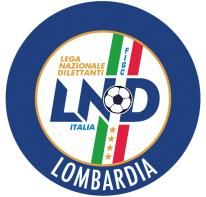 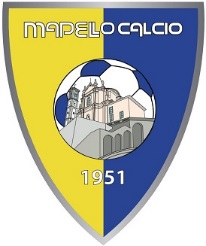 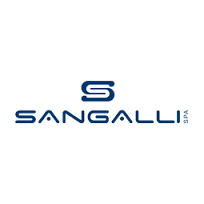 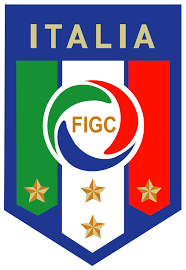 PROGRAMMA GARESABATO 23 MARZO 2019JUNIORES		CAMPIONATO: ALBINOGANDINO-MAPELLO		ore 15,00 AlbinoESORDIENTI 2006 M	CAMPIONATO: TREVIGLIESE-MAPELLO		ore 16,00 TreviglioESORDIENTI 2006 P	AMICHEVOLE: MAPELLO-MARIO ZANCONTI		ore 17,30 MapelloESORDIENTI 2007 D	CAMPIONATO: MAPELLO-VALLE IMAGNA		ore 16,15 MapelloESORDIENTI 2007 P	CAMPIONATO: MAPELLO-USO ZANICA		ore 15,00 MapelloPULCINI 2008 D	CAMPIONATO: MAPELLO-VALLE IMAGNA		ore 14,30 MapelloPULCINI 2008 C	CAMPIONATO: MAPELLO-PONTISOLA		ore 14,30 MapelloPULCINI 2009 		CAMPIONATO: MAPELLO-MAPELLO sq.B		ore 15,45 MapelloPRIMI CALCI 2010 C	CAMPIONATO: MAPELLO-ACCADEMIA CALCIO					  DINAMOPOPIELUSZKO		ore 17,00 MapelloPRIMI CALCI 2010 C	CAMPIONATO: MAPELLO-ACCADEMIA CALCIO					  ACCADEMIA ISOLA B.SCA		ore 14,30 PaladinaDOMENICA 24 MARZO 2019ALLIEVI 2002		CAMPIONATO: VILLA D’ALME’ V.B.-MAPELLO	ore 11,00 Villa d’AlmèALLIEVI 2003		CAMPIONATO: CISANESE-MAPELLO			ore 10,00 Cisanese GIOVANISSIMI 2004	CAMPIONATO: MAPELLO-PALADINA			ore 10,45 MapelloGIOVANISSIMI 2005	CAMPIONATO: MAPELLO-VALTENESI		ore   9,15 MapelloESORDIENTI 2006 M	TORNEO LOMBARDIA 1: SQUADRE VARIE		ore 14,00 Milano	PULCINI 2009 V	QUADRANGOLARE: SQUADRE VARIE			ore 14,15 CasatenovoPRIMI CALCI 2011	TORNEO: SQUADRE VARIE				ore 14,30 Madone